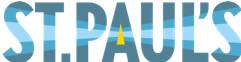 Application FormWe ask all prospective employees to complete this form as part of a safer recruitment process. If there is insufficient room to fully answer any question, please continue on separate sheet. The information will be kept confidentially by St Paul’s, unless requested by an appropriate authority.1. Position Applied forPOST TITLE:	Youth Worker - maternity leave cover _____________________________________________________________________________LOCATION:	St Paul’s Church, 179 Pixmore Way, Letchworth Garden City, SG6 1QTHOURS: 	18.75 per week2. Personal DetailsWe will need to see birth/marriage certificates or documents regarding a change of name.Full Name: 	______________________________________________________________________________Maiden/Former Name(s):	______________________________________________________________________________Date of birth:	 ____ /_____ /____ 	Place of birth:______________________________________________Address : 	______________________________________________________________________________	____________________________________________________      Postcode: 	______________________________Daytime Tel No: _________________________	 Mobile Tel No:	_________________________Evening Tel: ____________________________Email address: _________________________________________________________________________________How long have you lived at the above address? ___________ Years _____________MonthsIf less than 5 years, please give previous address(es) with dates:From/To	___ /___ /___     ___ /___ /___ 		From/To	 ___ /___ /___      ___ /___ /___Previous	______________________________	Previous 	_____________________________Address 			Address	______________________________ 			_____________________________	______________________________ 			_____________________________Post Code	______________________________ 	Post Code	_____________________________Have you ever had an offer to work with children, young people or vulnerable adults declined on the basis of suitability and/or risk assessment?YES* 		NO*                   (*Please indicate)If yes, please give details3. Employment HistoryPlease tell us about your past and current employment / voluntary work in the table below (most recent first):4. Education HistoryPlease tell us about your formal education history (most recent first).5. Health informationPlease provide information about any disability or health issue that we should be aware of in order that we can identify what support or reasonable adjustments we can provide for you to undertake volunteering duties safely._____________________________________________________________________________________6. ReferencesPlease complete the details below of two people who would be willing to provide a personal reference. If you are currently working, (paid or voluntary) one of these should be your present employer. These people should be able to comment upon your character and suitability for this position. Referees must have known you for at least two years and we reserve the right to take up character references from any other individuals deemed necessary. Where an occupational requirement exists for the post holder to be a committed Christian who is an active communicant of the Church of England or a church in full communion with the Church of England, in accordance with the Equality Act 2010, a reference must be obtained from your current church and your previous church if you have moved to your current church in the last two years.It is usual practice and our preference to take up references prior to interview.  If you do not wish your current employer to be contacted prior to interview, please give your reasons and provide details for one other person whom we may contact prior to interview. In these circumstances, any offer of employment would be subject to a satisfactory reference from your current employer.Name	___________________________ 	Name	 ______________________________Address 	___________________________	Address	______________________________	___________________________ 		______________________________	___________________________		 ______________________________Post Code	___________________________	Post Code	______________________________Tel No	___________________________	Tel No	______________________________Email	___________________________	Email	______________________________Relationship	___________________________	Relationship	______________________________7. Personal statementPlease use this space to inform us of your skills, experience, knowledge, attributes and motivations for this particular position. You should make reference to the Job Description and Person Specification for the position in completing this section. Please continue on separate sheets where necessary and attach them to your application form.7. ConfirmationsI confirm that the information I have given is true to the best of my knowledge. I understand that should the information I have supplied be false or inaccurate in any material way, St Paul’s Parochial Church Council reserves the right to terminate either my involvement in the recruitment process or my employment should I later be appointed.Name: ________________________________________ Signed: _________________________________________Date: ___ / ____ / _______Employers Name and AddressEmployedfrom (Date)Employedto (Date)Job TitleReason for LeavingName of School/College or UniversityAttendedfrom (Date)Attendedto (Date)Course/Qualification TitleResult/Outcome or Grade